Министерство образования и науки Российской Федерации ФГБОУ ВОТамбовский Государственный Технический Университет Институт Архитектуры, строительства и транспорта  Кафедра «Архитектура и строительство зданий»ПОЯСНИТЕЛЬНАЯ ЗАПИСКАк курсовому проекту«Органическая автобусная остановка» Выполнил: ст. группы БАР-11Иванова Е.А. Руководители: Долженкова М.В.Тамбов 2022Содержание:Введение…………………………………………………………………………..….3Генеральный план………………………………………………………………..…..4Баланс территории……………………………………………………………...……4Идея проекта…………………………………………………………………...…….5Объемно-планировочное решение……………………………………………....….6Технико-экономические показатели (ТЭП)…………………………….………….7Состав проекта…………………………………………….…………………………7ВведениеК малым архитектурным формам относится большое количество элементов благоустройства и оборудования улиц, дорог, площадей, бульваров, дворов – т. е. всей той промежуточной зоны, которая находится между объектами «объемной» архитектуры.Как правило, трактовка этих элементов как малой архитектуры достаточно широка: в их номенклатуру входят объекты, начиная от питьевых фонтанчиков и скамеек и заканчивая арками входов или павильонами с закрытыми помещениями. Все эти элементы, составляя часть “промежуточной зоны”, служат строго утилитарным целям и вместе с тем являются композиционными деталями среды, составляющим “связующий элемент” в масштабном сопоставлению человека и застройки. В дорожной среде объектами малых архитектурных форм являются: оборудование площадок отдыха; оборудование автобусных остановок; отдельно стоящие малые архитектурные формы. Расположение автобусных остановок должно учитывать различные потребности всех участников дорожного движения, не снижая вместе с тем безопасность дорожного движения. Автобусные остановки устанавливаются как за пределами проезжей части (автобусный карман), так и на проезжей части (остановка на проезжей части) см. раздел «Типы остановок». Расположение автобусных остановок должно учитывать различные потребности всех участников дорожного движения, не снижая вместе с тем безопасность дорожного движения.В настоящее время проблема органических автобусных остановок достаточно актуальна. Так как экология нашей планеты значительно ухудшилась в последнее время и как не прискорбно продолжает ухудшаться.  Мы должны всеми силами сохранить природу.                           Генеральный планГенеральный план разработан в соответствии с градостроительными нормами Тамбовской области.Баланс территорииПЛОЩАДЬ ТЕРРИТОРИИ 13800 М2ПЛОЩАДЬ ЗАСТРОЙКИ 13,8 М2Идея проектаПри изучение данной темы и проектирования данного объекта, я отталкивалась от видов остановкой поставленных в нашем городе, а именно простые прямоугольные формы.Отталкиваясь от этого, основной задачей стало создание необычной формы, которая притягивала бы взгляды жителей к себе. Не мало важная деталь - функциональность, для того, чтобы как можно больше пассажиров ожидали общественный транспорт в комфортных условиях (сидя на удобной лавочке или защищаясь от осадков), данная остановка оборудована инновационным стендом для изучения транспортных маршрутов, я считаю это интересной идеей для нашего города. На данный момент в нашем городе нет похожих автобусных остановок.Объемно-планировочное решение Высота органической остановки – 3200мм, что является оптимальным вариантом, такую высоту я выбрала, что бы остановка не была слишком громоздкой, но при этом будет иметь большое пространства для комфортного расположения людей в ней.По объёмно-планировочным признакам органическая автобусная остановка является полузакрытого типа (со стенами без закрытого помещения). Также данная остановка для общественного транспорта средней вместительности (10-15 человек). Навес остановки сможет защитить всех людей от плохих погодных условий (дождя, снега, ветра, солнца и т.д.);Технико-экономические показатели (ТЭП)ТЭП:Общая площадь территории 13800 М2Площадь остановки 13,8 М2Строительный объем 37,87 М3Состав проектаПояснительная запискаПояснительная записка выполнена на 10 листахГрафическая частьГлавный фасад в масштабе 1:20План остановки в масштабе 1:20Боковой фасад в масштабе 1:20Разрез в масштабе 1:20Генеральный план в масштабе 1:200Макет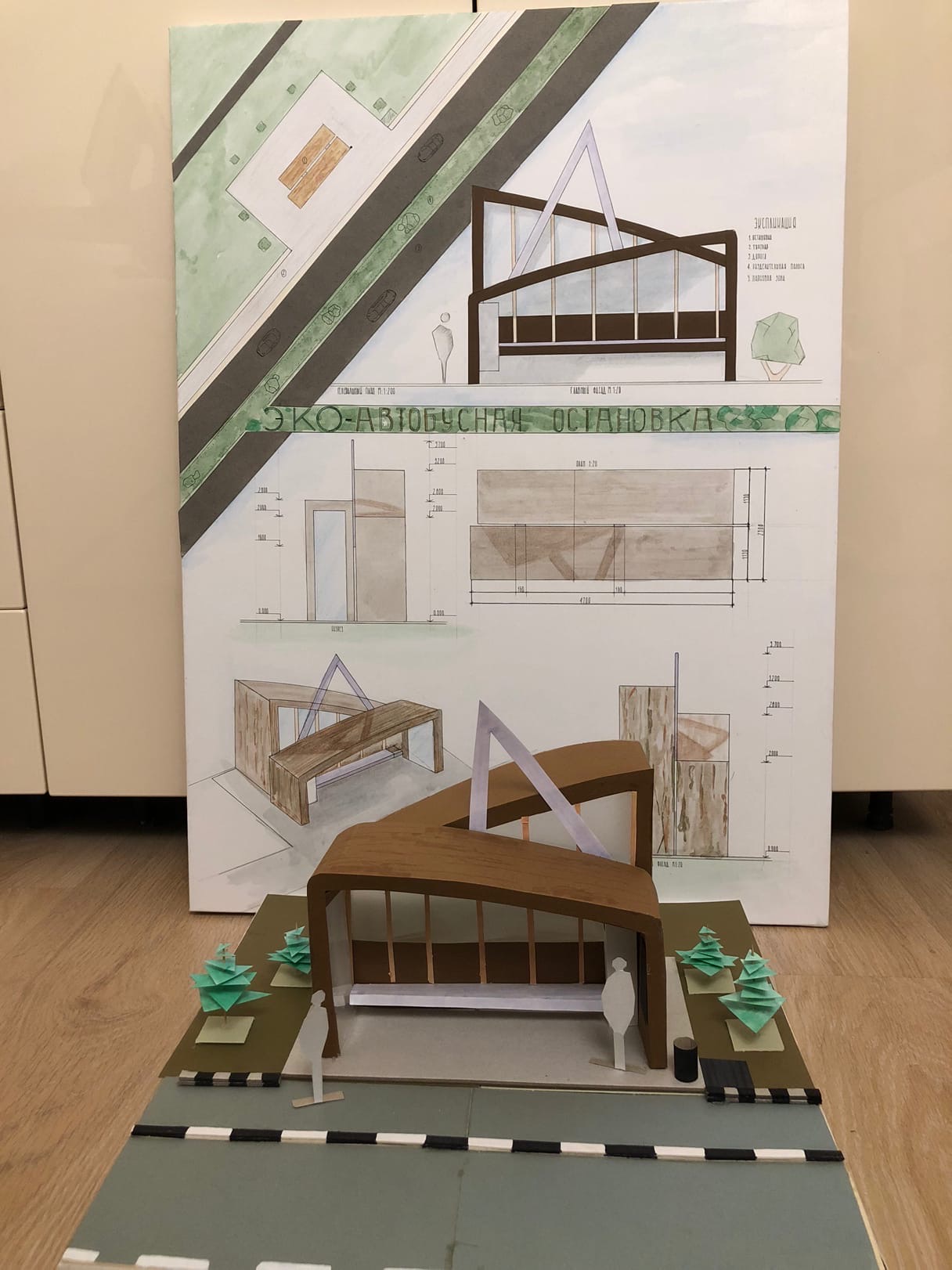 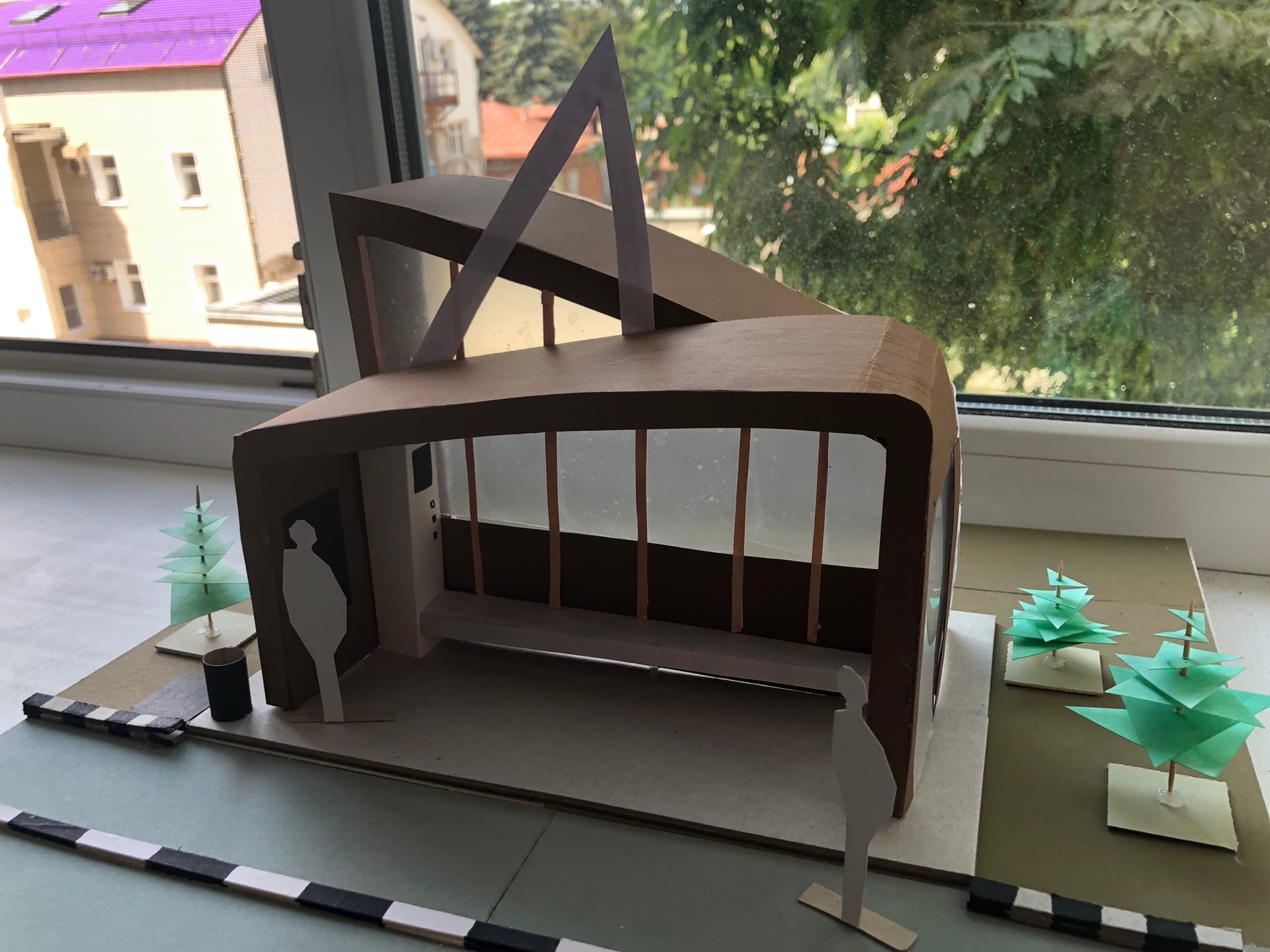 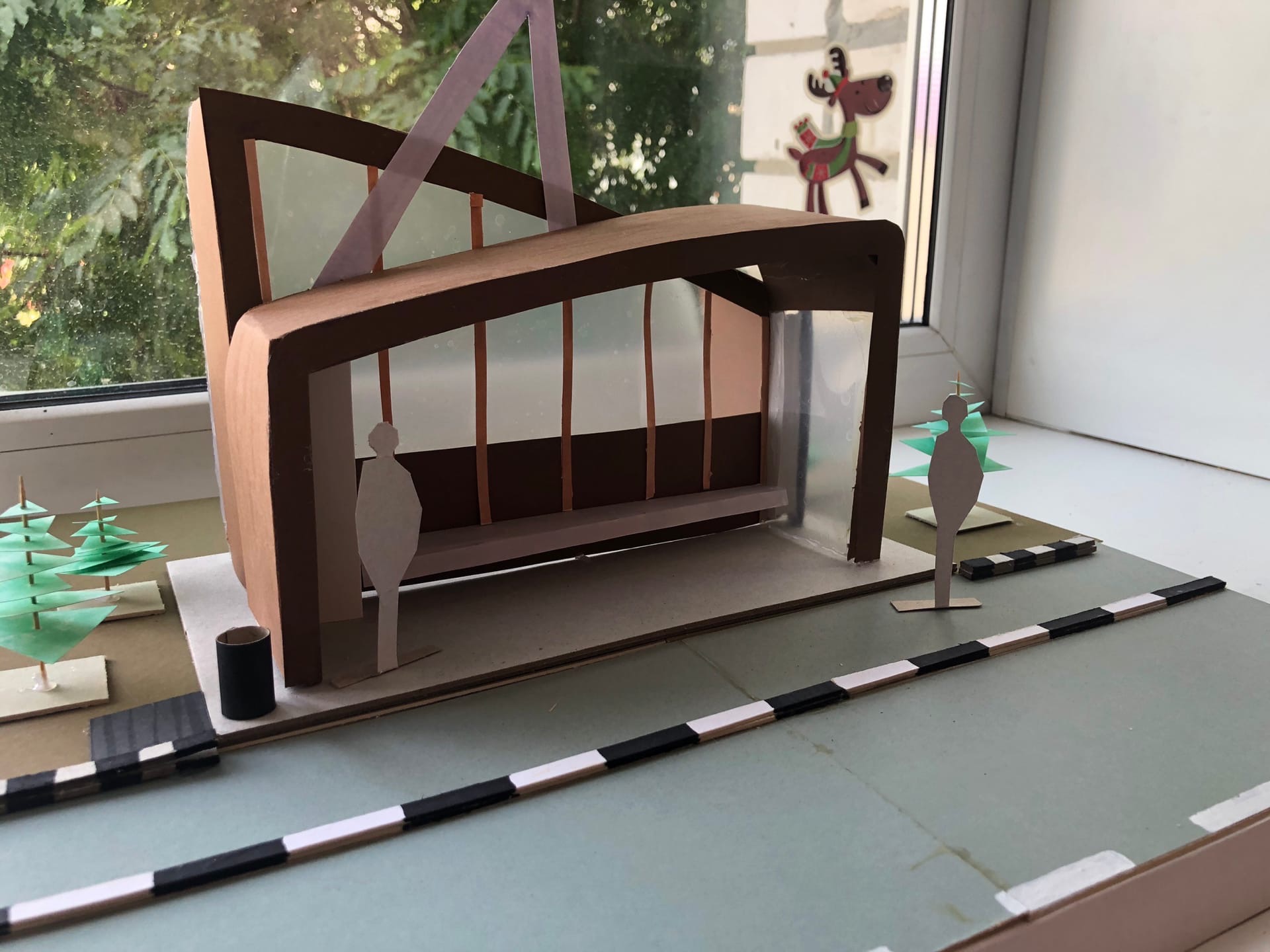 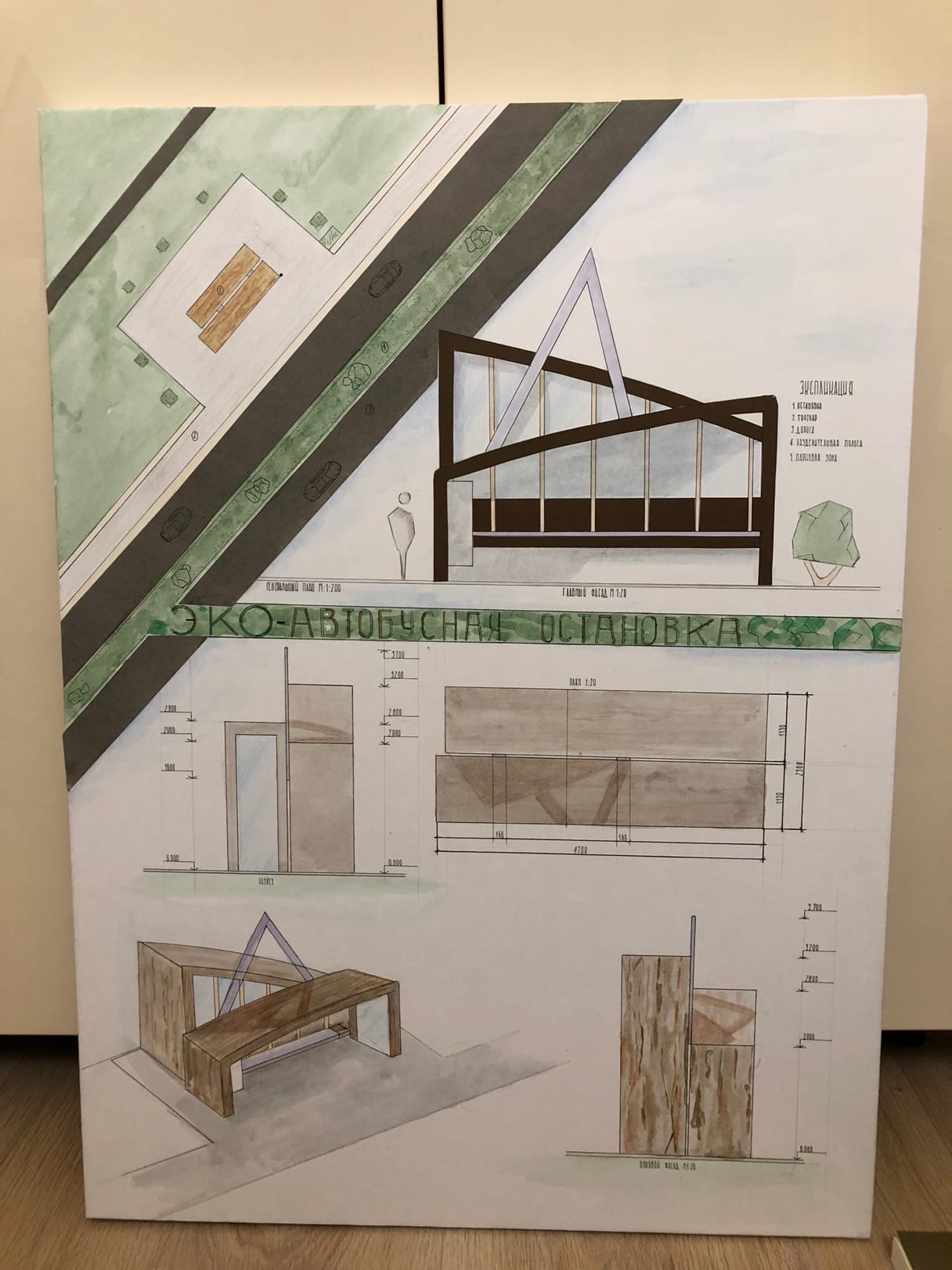 